FAIR HOUSING COMPLAINT PROCEDUREHousing discrimination is prohibited by Title VIII of the Civil Rights Act of 1968 (Fair Housing Act) and the North Carolina Fair Housing Act. It is the policy of the TOWN OF SELMA to implement the CDBG program to ensure equal opportunity in housing for all persons regardless of religion, race, color, national origin, age, sex, familial status, marital status, or handicap/disability. In an effort to promote fair housing and that the rights of housing discrimination victims are protected the TOWN OF SELMA has adopted the following procedures for receiving housing discrimination complaints:Any person or persons wishing to file a complaint of housing discrimination in the TOWN may do so by informing the TOWN MANAGER / FINANCE DIRECTOR, TOWN OF SELMA, 114 Raiford Street, SELMA, NC 27576, PHONE NUMBER 919-965-9841, TDD# (711) of the facts and circumstance of the alleged discriminatory acts or practice.Upon receiving a housing discrimination complaint, the TOWN MANAGER / FINANCE DIRECTOR shall acknowledge the complaint within 10 days in writing and inform the North Carolina Department of Environmental Quality - Division of Water Infrastructure (DWI), and the North Carolina Human Relations Commission (NCHRC) about the complaint.The TOWN MANAGER / FINANCE DIRECTOR shall offer assistance to the Commission in the investigation and reconciliation of all housing discrimination complaints which are based on events occurring in the TOWN. The TOWN MANAGER / FINANCE DIRECTOR shall publicize in the local newspaper, with the TDD#, who is the local agency to contact with housing discrimination complaints.This information is available in Spanish or any other language upon request. Please contact (Town Manager Brent Taylor) at (919-965-9841) or at (114 Raiford Street, Selma, NC 27576) for accommodations for this request. Esta información está disponible en español o en cualquier otro idioma bajo petición. Por favor, póngase en contacto con (Town Manager Brent Taylor) al (919-965-9841) o en (114 Raiford Street, Selma, NC 27576) de alojamiento para esta solicitud.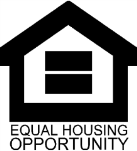 Discrimination ComplaintsVisit the NC Human Relations Commission to file a discrimination complaint. NC Office of Administrative Hearings Civil Rights Divisionhttps://www.oah.nc.gov/civil-rights-division/housing-discriminationhttps://www.oah.nc.gov/documents/housing-discrimination-complaint-formVisit HUD's website to file a discrimination complaint  https://www.hud.gov/program_offices/fair_housing_equal_opp/online-complaintVisit the US Department of Justice Civil Rights Division to file a discrimination complaint https://www.justice.gov/crt/how-file-complaintThe NC Fair Housing Project of Legal Aid of North Carolina is funded by a HUD Fair Housing Initiatives Program (FHIP) grant.  The Fair Housing Project of NC is available to provide information concerning a person’s rights under the Federal Fair Housing Act. When necessary, staff can also assist victims of housing discrimination in filing a complaint with HUD or other appropriate administrative or judicial bodies. For more information, or if you believe you have been a victim of housing discrimination, call the FHP’s toll-free number: 1-855-797-FAIR (1-855-797-3247).https://www.fairhousingnc.org/